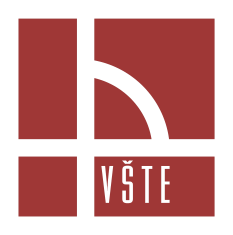 Vysoká škola technická a ekonomická v Českých BudějovicíchOkružní 10, 370 01 České BudějoviceŽÁDOST O PŘIDĚLENÍ INTERNÍHO GRANTU1. Název interního grantu: Rozvoj kvalitativního výzkumu v předmětu marketingový výzkum	Katedry: Katedra přírodních věd a Katedra cestovního ruchu a marketingu2. Hlavní řešitel: 	Příjmení, jméno, tituly: Václav Dobiáš Mgr.	Pracovní zařazení: Asistent		Kontakt: e-mail: dobias@mail.vstecb.cz		tel.: 602 430 4563. Spoluřešitelé: 	Příjmení, jméno, titul 	Kontakt: 				tel: 	Příjmení, jméno, titul 	Kontakt:				tel: 4. Anotace:Cílem projektu je podpora kvalitativní formy výzkumu v předmětu: Marketingový výzkum. Čehož bude dosaženo zakoupením 1 licence softwaru na analýzu kvalitativních dat Atlas.ti a stejného počtu notebooků, na kterých bude program nainstalován. Následně bude Mgr. Dobiášem na předmětu marketingový výzkum realizováno školení práce s programem v rámci kvalitativního výzkumu s výzkumným designem zakotvené teorie. Školení bude přístupné akademikům z VŠTE což napomůže rozvoji kvalitativního výzkumu na VŠTE. Pro podporu využití programu bude Mgr. Dobiášem sestaven video tutoriál a zakoupena odborná literatura zaměřená na kvalitativní výzkum. Následně bude notebook se softwarem a literaturou volně k dlouhodobému zapůjčení, takže na něm budou moci studenti a akademici z VŠTE analyzovat své kvalitativní výzkumy.5. Konkrétní výstupy:Realizace školení. Tvorba videotutoriáluPublikace výsledků kvalitativního výzkumu v odborné literatuře.6. Přínos k rozvoji VŠTE:Pomocí nákupu software atlas.ti, následnému školení na práci s tímto programem a videotutoriálu se přispěje ke zkvalitnění předmětu marketingový výzkum zároveň tímto bude poskytnuta podpora pro kvalitativní výzkum u akademiků na VŠTE. 7. Cílová skupina:Studenti předmětu marketingový výzkum.8. Současný stav řešeného problému:Grant navazuje na úspěšně řešený interní grant 3/2014, ze kterého byla zakoupena licence programu Atlas.ti a odborná literatura zaměřená na kvalitativní výzkum.9. Cíle řešení:Cílem řešení je rozvoj kvalitativní formy výzkumu v předmětu marketingový výzkum a u akademiků na VŠTE.10. Harmonogram prací v roce 2015: Duben – Květen 2015 	– nákup software a hardwareČervenec – Září  2015 	– Příprava školení, tvorba video-tutoriáluŘíjen- 2015 		- Školení na program11. Rozpočet projektu: Specifikace položek (výpis plánovaných výdajů pro potřeby výběrového řízení pro referenta nákupu VŠTE):…………………………………..	Podpis hlavního řešiteleSpecifikaceKategorieČástkaMultimediální notebookdedikovaná grafická karta, OS – windows,MS office, min 4 GB ram + brašna + myšMateriální náklady, včetně drobného majetku14 000KčProgram Atlas.ti(Atlasti.com)Dlouhodobý nehmotný majetek	18 000KčOdborná literaturaMateriální náklady, včetně drobného majetku	5 000KčKategorieČástka [Kč]Dlouhodobý nehmotný majetek	18 000KčMateriální náklady, včetně drobného majetku	19 000KčSlužby a náklady nevýrobní	0KčOsobní náklady	25 000Kčcelkem62 000Kč